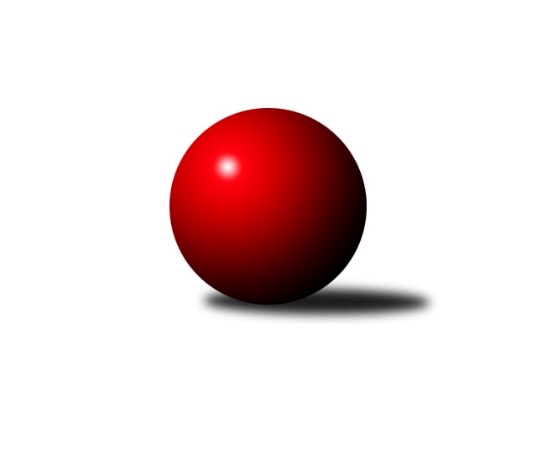 Č.7Ročník 2021/2022	1.11.2021Nejlepšího výkonu v tomto kole: 3062 dosáhlo družstvo: TJ Baník Stříbro BSdružený Přebor Plzeňska 2021/2022Výsledky 7. kolaSouhrnný přehled výsledků:TJ Přeštice A	- SK Škoda VS Plzeň C	8:0	2708:2321	20.0:4.0	29.10.TJ Dobřany C	- TJ Sokol Plzeň V C	6:2	2354:2352	14.0:10.0	1.11.TJ Baník Stříbro B	- TJ Baník Stříbro C	7:1	3062:2903	16.5:7.5	1.11.SK Škoda VS Plzeň D	- TJ Slavoj Plzeň C	7:1	2799:2546	18.0:6.0	1.11.TJ Sokol Plzeň V D	- SKK Rokycany C	2:6	2852:2932	12.0:12.0	1.11.Tabulka družstev:	1.	TJ Baník Stříbro B	6	6	0	0	41.0 : 7.0 	97.5 : 46.5 	 2850	12	2.	TJ Přeštice A	7	6	0	1	43.0 : 13.0 	113.0 : 55.0 	 2861	12	3.	TJ Dobřany C	7	5	1	1	33.0 : 23.0 	84.0 : 84.0 	 2637	11	4.	CB Dobřany C	6	5	0	1	34.5 : 13.5 	92.0 : 52.0 	 3067	10	5.	SKK Rokycany C	7	4	0	3	25.0 : 31.0 	77.5 : 90.5 	 2822	8	6.	SK Škoda VS Plzeň C	6	3	0	3	23.0 : 25.0 	69.0 : 75.0 	 2780	6	7.	SK Škoda VS Plzeň D	6	2	1	3	23.0 : 25.0 	69.0 : 75.0 	 2674	5	8.	TJ Baník Stříbro C	6	2	0	4	19.0 : 29.0 	67.5 : 76.5 	 2757	4	9.	TJ Slavoj Plzeň C	7	1	0	6	12.0 : 44.0 	54.5 : 113.5 	 2593	2	10.	TJ Sokol Plzeň V C	6	0	0	6	14.5 : 33.5 	59.5 : 84.5 	 2588	0	11.	TJ Sokol Plzeň V D	6	0	0	6	12.0 : 36.0 	56.5 : 87.5 	 2673	0Podrobné výsledky kola:	 TJ Přeštice A	2708	8:0	2321	SK Škoda VS Plzeň C	Roman Janota	162 	 70 	 146 	61	439 	 3:1 	 413 	 140	63 	 142	68	Josef Kotlín	Milan Kubát	159 	 79 	 150 	69	457 	 4:0 	 397 	 143	43 	 148	63	Jaroslav Martínek	Josef Hora	149 	 79 	 165 	79	472 	 4:0 	 344 	 148	35 	 134	27	Pavel Jeremiáš	Jaroslav Zavadil	158 	 51 	 151 	62	422 	 2:2 	 413 	 129	44 	 160	80	Karel Jindra	Zbyněk Hirschl	164 	 72 	 164 	61	461 	 4:0 	 363 	 141	44 	 137	41	Stanislav Hittman	Miroslav Šteffl	152 	 71 	 158 	76	457 	 3:1 	 391 	 139	56 	 160	36	Karel Uxarozhodčí: Milan KubátNejlepší výkon utkání: 472 - Josef Hora	 TJ Dobřany C	2354	6:2	2352	TJ Sokol Plzeň V C	Václav Štych	135 	 81 	 134 	78	428 	 3:1 	 401 	 138	71 	 130	62	Jan Jirovský	Petr Trdlička	149 	 60 	 136 	52	397 	 3:1 	 351 	 129	35 	 144	43	Václav Pavlíček	Kamil Schovánek	128 	 45 	 116 	36	325 	 0:4 	 441 	 142	72 	 157	70	Josef Tětek	Martin Krištof	144 	 36 	 144 	71	395 	 2:2 	 426 	 158	71 	 128	69	Patrik Kolář	Petr Sloup	135 	 63 	 136 	57	391 	 3:1 	 348 	 136	45 	 124	43	Libor Pelcman	Milan Gleissner	147 	 50 	 141 	80	418 	 3:1 	 385 	 146	54 	 125	60	František Vaněčekrozhodčí: Martin KrištofNejlepší výkon utkání: 441 - Josef Tětek	 TJ Baník Stříbro B	3062	7:1	2903	TJ Baník Stříbro C	David Junek	122 	 143 	 147 	133	545 	 3:1 	 513 	 104	125 	 144	140	Miroslav Hrad	Jiří Hůrka	113 	 121 	 143 	115	492 	 3:1 	 463 	 116	120 	 120	107	Pavel Basl	Václav Dubec	122 	 120 	 143 	106	491 	 2:2 	 518 	 115	134 	 127	142	Karel Smrž	Zuzana Záveská	101 	 124 	 122 	130	477 	 3:1 	 466 	 123	121 	 103	119	Milan Vlček	Zdeněk Urban	111 	 148 	 143 	120	522 	 2.5:1.5 	 462 	 111	97 	 132	122	Pavel Spisar	Stanislav Zoubek	127 	 130 	 128 	150	535 	 3:1 	 481 	 115	117 	 133	116	Martin Andršrozhodčí: Vladimír ŠragaNejlepší výkon utkání: 545 - David Junek	 SK Škoda VS Plzeň D	2799	7:1	2546	TJ Slavoj Plzeň C	Václava Flaišhanzová	110 	 113 	 128 	123	474 	 3:1 	 433 	 102	114 	 110	107	Hana Hofreitrová *1	Jiří Hebr	98 	 93 	 98 	111	400 	 3:1 	 365 	 110	79 	 93	83	Jaroslav Honsa	Šárka Sýkorová	112 	 127 	 114 	101	454 	 1.5:2.5 	 446 	 112	114 	 117	103	Jaromír Kotas	Miloslav Kolařík	133 	 104 	 126 	139	502 	 4:0 	 409 	 120	92 	 91	106	Veronika Nováková	Karel Majner	112 	 118 	 123 	121	474 	 3:1 	 438 	 124	99 	 102	113	Dalibor Henrich	Zdeněk Weigl	126 	 118 	 114 	137	495 	 3.5:0.5 	 455 	 126	109 	 107	113	Jan Krausrozhodčí: Šárka Sýkorovástřídání: *1 od 57. hodu Zdeněk JeremiášNejlepší výkon utkání: 502 - Miloslav Kolařík	 TJ Sokol Plzeň V D	2852	2:6	2932	SKK Rokycany C	Václav Bečvářík	117 	 101 	 98 	128	444 	 0:4 	 517 	 139	130 	 116	132	Jan Ungr	Jan Valdman	130 	 129 	 138 	123	520 	 4:0 	 460 	 122	127 	 100	111	Petr Bohuslav	Jiří Diviš	96 	 80 	 119 	111	406 	 2:2 	 479 	 120	141 	 108	110	Jiří Vavřička	Petr Diviš	133 	 129 	 155 	125	542 	 3:1 	 497 	 118	139 	 121	119	Lukáš Kiráľ	Karel Konvář	125 	 116 	 138 	126	505 	 2:2 	 506 	 138	102 	 146	120	Pavel Andrlík st.	Jiří Karlík	108 	 99 	 115 	113	435 	 1:3 	 473 	 121	131 	 106	115	David Wohlmuthrozhodčí: Karel KonvářNejlepší výkon utkání: 542 - Petr DivišPořadí jednotlivců:	jméno hráče	družstvo	celkem	plné	dorážka	chyby	poměr kuž.	Maximum	1.	David Junek 	TJ Baník Stříbro B	545.29	363.0	182.2	5.2	3/4	(568)	2.	Ivana Zrůstková 	CB Dobřany C	528.00	363.7	164.3	9.0	3/4	(547)	3.	Josef Fišer 	CB Dobřany C	526.13	356.1	170.0	6.9	4/4	(547)	4.	Zdeněk Weigl 	SK Škoda VS Plzeň D	523.50	359.6	163.9	8.8	4/4	(550)	5.	Miroslav Šteffl 	TJ Přeštice A	522.00	363.2	158.9	9.0	4/4	(567)	6.	Pavel Spisar 	TJ Baník Stříbro C	521.87	360.7	161.2	5.8	3/3	(543.6)	7.	Milan Šimek 	CB Dobřany C	518.33	359.5	158.8	11.2	3/4	(542)	8.	Josef Tětek 	TJ Sokol Plzeň V C	512.88	352.5	160.4	10.3	4/4	(529.2)	9.	Zdeňka Nová 	CB Dobřany C	512.88	371.0	141.9	12.3	4/4	(546)	10.	Jiří Vavřička 	SKK Rokycany C	511.42	353.0	158.5	10.5	4/4	(563)	11.	Karel Vavřička 	TJ Přeštice A	510.53	352.1	158.5	8.1	3/4	(530)	12.	Pavel Andrlík  st.	SKK Rokycany C	508.03	354.4	153.7	10.7	4/4	(570)	13.	Kamila Novotná 	CB Dobřany C	507.25	350.5	156.8	10.3	4/4	(558)	14.	Milan Vlček 	TJ Baník Stříbro C	505.50	356.0	149.5	13.2	2/3	(520)	15.	Stanislav Zoubek 	TJ Baník Stříbro B	504.63	350.2	154.4	10.6	4/4	(557)	16.	Karel Uxa 	SK Škoda VS Plzeň C	503.54	351.1	152.5	8.4	5/5	(542)	17.	Jaroslav Zavadil 	TJ Přeštice A	503.33	350.7	152.6	11.1	3/4	(513)	18.	Milan Kubát 	TJ Přeštice A	503.33	345.3	158.1	8.0	4/4	(548.4)	19.	Karel Konvář 	TJ Sokol Plzeň V D	503.32	345.5	157.8	10.1	4/4	(521)	20.	Jan Vaník 	SK Škoda VS Plzeň C	503.25	342.8	160.5	10.0	4/5	(526)	21.	Karel Smrž 	TJ Baník Stříbro C	502.28	358.0	144.3	12.5	3/3	(541)	22.	Patrik Kolář 	TJ Sokol Plzeň V C	496.97	352.9	144.1	10.6	4/4	(533)	23.	Zuzana Záveská 	TJ Baník Stříbro B	496.95	345.0	152.0	9.1	4/4	(526)	24.	Roman Janota 	TJ Přeštice A	495.93	341.2	154.7	8.3	3/4	(526.8)	25.	Václav Dubec 	TJ Baník Stříbro B	495.67	342.1	153.6	11.9	3/4	(510)	26.	Vlastimil Valenta 	TJ Sokol Plzeň V D	494.47	343.2	151.3	9.8	3/4	(525)	27.	Zdeněk Urban 	TJ Baník Stříbro B	492.85	336.4	156.5	10.0	4/4	(529)	28.	Petr Bohuslav 	SKK Rokycany C	490.43	347.2	143.2	12.4	4/4	(523)	29.	Martin Krištof 	TJ Dobřany C	490.10	342.6	147.5	8.9	4/4	(516)	30.	Lukáš Kiráľ 	SKK Rokycany C	489.28	344.7	144.6	11.2	4/4	(563)	31.	Miloslav Kolařík 	SK Škoda VS Plzeň D	488.30	342.9	145.4	12.1	4/4	(542)	32.	Josef Hora 	TJ Přeštice A	487.63	348.1	139.5	9.9	4/4	(566.4)	33.	Jan Kraus 	TJ Slavoj Plzeň C	487.55	343.1	144.4	13.2	4/4	(539)	34.	Vendula Blechová 	CB Dobřany C	486.13	339.4	146.8	14.8	4/4	(502)	35.	Jan Ungr 	SKK Rokycany C	483.58	336.5	147.1	10.0	4/4	(517)	36.	Pavel Basl 	TJ Baník Stříbro C	481.58	345.7	135.9	11.4	3/3	(509)	37.	Josef Michal 	TJ Přeštice A	479.70	357.1	122.7	18.8	4/4	(548)	38.	David Wohlmuth 	SKK Rokycany C	477.56	335.1	142.4	12.2	3/4	(532)	39.	Josef Kotlín 	SK Škoda VS Plzeň C	476.72	329.8	146.9	9.1	5/5	(495.6)	40.	Dalibor Henrich 	TJ Slavoj Plzeň C	475.43	342.3	133.1	12.7	4/4	(507)	41.	Jan Jirovský 	TJ Sokol Plzeň V C	474.43	334.2	140.3	11.1	4/4	(540)	42.	Karel Jindra 	SK Škoda VS Plzeň C	474.42	332.3	142.2	14.8	5/5	(519)	43.	Miroslav Hrad 	TJ Baník Stříbro C	472.96	332.0	140.9	11.8	3/3	(513)	44.	Milan Gleissner 	TJ Dobřany C	472.45	332.3	140.1	11.0	4/4	(501.6)	45.	Jiří Jelínek 	TJ Dobřany C	471.93	331.0	140.9	10.9	3/4	(496.8)	46.	Jaroslav Martínek 	SK Škoda VS Plzeň C	469.98	333.6	136.3	13.1	5/5	(501)	47.	Martin Andrš 	TJ Baník Stříbro C	468.55	329.0	139.6	13.9	2/3	(481)	48.	Vladimír Kepl 	TJ Sokol Plzeň V D	466.87	330.5	136.3	15.6	3/4	(468)	49.	Petr Sloup 	TJ Dobřany C	465.90	327.5	138.4	11.6	4/4	(518.4)	50.	Stanislav Hittman 	SK Škoda VS Plzeň C	465.62	337.9	127.7	12.8	5/5	(485)	51.	Šárka Sýkorová 	SK Škoda VS Plzeň D	464.02	333.6	130.4	15.4	4/4	(480)	52.	Jiří Hůrka 	TJ Baník Stříbro B	463.68	330.2	133.5	14.3	4/4	(557)	53.	Libor Pelcman 	TJ Sokol Plzeň V C	462.07	333.3	128.7	13.2	4/4	(527)	54.	František Vaněček 	TJ Sokol Plzeň V C	461.33	327.3	134.0	13.8	4/4	(488)	55.	Petr Beneš 	TJ Baník Stříbro C	460.23	311.5	148.7	10.6	2/3	(473)	56.	Václava Flaišhanzová 	SK Škoda VS Plzeň D	458.25	326.0	132.2	16.0	4/4	(510)	57.	Václav Bečvářík 	TJ Sokol Plzeň V D	456.50	333.4	123.1	17.6	4/4	(491)	58.	Karel Majner 	SK Škoda VS Plzeň D	455.43	336.8	118.6	18.1	3/4	(505)	59.	Jiří Karlík 	TJ Sokol Plzeň V D	454.50	316.7	137.9	15.6	4/4	(480)	60.	Václav Pavlíček 	TJ Sokol Plzeň V C	453.07	334.8	118.3	18.9	3/4	(499)	61.	Václav Webr 	SKK Rokycany C	448.13	316.3	131.8	17.3	3/4	(462)	62.	Jan Mertl 	TJ Dobřany C	443.33	315.2	128.1	14.9	3/4	(490.8)	63.	Petr Trdlička 	TJ Dobřany C	441.60	328.3	113.3	17.1	3/4	(476.4)	64.	Veronika Nováková 	TJ Slavoj Plzeň C	436.98	312.6	124.4	16.8	4/4	(478)	65.	Jaromír Kotas 	TJ Slavoj Plzeň C	435.67	319.1	116.5	17.7	4/4	(446)	66.	Jiří Hebr 	SK Škoda VS Plzeň D	426.33	318.2	108.1	20.4	4/4	(449)	67.	Kamil Schovánek 	TJ Dobřany C	421.00	317.3	103.7	20.3	3/4	(430)	68.	Jiří Diviš 	TJ Sokol Plzeň V D	409.60	283.0	126.6	16.5	4/4	(439)		Zbyněk Hirschl 	TJ Přeštice A	553.20	393.6	159.6	8.4	1/4	(553.2)		Ondřej Musil 	CB Dobřany C	544.00	371.5	172.5	6.8	2/4	(584)		Pavel Kučera 	TJ Sokol Plzeň V D	524.00	371.0	153.0	7.0	1/4	(524)		Jan Valdman 	SKK Rokycany C	521.50	365.5	156.0	7.5	2/4	(523)		Zdeněk Eichler 	CB Dobřany C	518.00	367.0	151.0	11.0	1/4	(518)		Radek Böhm 	CB Dobřany C	488.50	348.3	140.2	15.0	2/4	(518)		Petr Diviš 	TJ Sokol Plzeň V D	488.25	351.3	137.0	14.3	2/4	(542)		Zdeněk Jeremiáš 	TJ Slavoj Plzeň C	478.80	358.8	120.0	9.6	1/4	(478.8)		Josef Duchek 	TJ Přeštice A	474.40	345.2	129.2	14.4	1/4	(486)		Jan Vlach 	TJ Baník Stříbro B	469.30	356.8	112.5	18.4	2/4	(479)		Iva Černá 	TJ Slavoj Plzeň C	464.60	335.5	129.1	9.7	2/4	(472)		Michal Drugda 	TJ Slavoj Plzeň C	454.83	322.5	132.3	13.0	2/4	(514)		Václav Štych 	TJ Dobřany C	451.75	313.5	138.3	13.2	2/4	(513.6)		Radek Špot 	TJ Přeštice A	451.20	334.8	116.4	14.4	1/4	(451.2)		Pavel Jeremiáš 	SK Škoda VS Plzeň C	432.40	331.2	101.2	23.4	2/5	(452)		Jaroslav Solový 	TJ Baník Stříbro C	418.00	304.0	114.0	16.0	1/3	(418)		Kristýna Šafaříková 	SK Škoda VS Plzeň D	390.00	282.0	108.0	20.0	1/4	(390)		Jana Jirovská 	TJ Sokol Plzeň V D	381.00	294.0	87.0	19.0	1/4	(381)		Milan Novák 	SK Škoda VS Plzeň D	370.00	281.0	89.0	37.0	1/4	(370)		Lenka Rychnavská 	TJ Slavoj Plzeň C	367.00	276.0	91.0	27.0	1/4	(367)		Jaroslav Honsa 	TJ Slavoj Plzeň C	365.00	266.0	99.0	26.0	1/4	(365)Sportovně technické informace:Starty náhradníků:registrační číslo	jméno a příjmení 	datum startu 	družstvo	číslo startu
Hráči dopsaní na soupisku:registrační číslo	jméno a příjmení 	datum startu 	družstvo	25012	Jan Valdman	01.11.2021	TJ Sokol Plzeň V D	Program dalšího kola:8. kolo8.11.2021	po	17:00	TJ Slavoj Plzeň C - TJ Sokol Plzeň V D				-- volný los -- - SKK Rokycany C	8.11.2021	po	17:00	SK Škoda VS Plzeň C - TJ Baník Stříbro B	8.11.2021	po	17:00	TJ Sokol Plzeň V C - TJ Přeštice A	8.11.2021	po	17:00	CB Dobřany C - TJ Dobřany C	8.11.2021	po	18:00	TJ Baník Stříbro C - SK Škoda VS Plzeň D	12.11.2021	pá	17:00	TJ Přeštice A - CB Dobřany C (předehrávka z 9. kola)	Nejlepší šestka kola - absolutněNejlepší šestka kola - absolutněNejlepší šestka kola - absolutněNejlepší šestka kola - absolutněNejlepší šestka kola - dle průměru kuželenNejlepší šestka kola - dle průměru kuželenNejlepší šestka kola - dle průměru kuželenNejlepší šestka kola - dle průměru kuželenNejlepší šestka kola - dle průměru kuželenPočetJménoNázev týmuVýkonPočetJménoNázev týmuPrůměr (%)Výkon1xJosef HoraPřeštice A566.4*1xJosef HoraPřeštice A114.844721xZbyněk HirschlPřeštice A553.2*1xPetr DivišPlzeň V D112.85424xMilan KubátPřeštice A548.4*2xJosef TětekPlzeň V C112.344413xMiroslav ŠtefflPřeštice A548.4*1xZbyněk HirschlPřeštice A112.174614xDavid JunekTJ Baník Stříbr5454xDavid JunekTJ Baník Stříbr112.145451xPetr DivišPlzeň V D5422xMiroslav ŠtefflPřeštice A111.19457